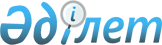 О некоторых вопросах Министерства сельского хозяйства Республики КазахстанПостановление Правительства Республики Казахстан от 16 февраля 2024 года № 98.
      Правительство Республики Казахстан ПОСТАНОВЛЯЕТ:
      1. Реорганизовать государственное учреждение "Территориальная инспекция Комитета государственной инспекции в агропромышленном комплексе по области Абай Министерства сельского хозяйства Республики Казахстан" путем присоединения к нему государственного учреждения "Семейская городская территориальная инспекция Комитета государственной инспекции в агропромышленном комплексе Министерства сельского хозяйства Республики Казахстан".
      2. Внести в постановление Правительства Республики Казахстан от 2 марта 2007 года № 164 "Некоторые вопросы Комитета государственной инспекции в агропромышленном комплексе Министерства сельского хозяйства Республики Казахстан" следующее изменение:
      в перечне государственных учреждений – территориальных органов Комитета государственной инспекции в агропромышленном комплексе Министерства сельского хозяйства Республики Казахстан, утвержденном указанным постановлением:
      пункт 223 исключить.
      3. Министерству сельского хозяйства Республики Казахстан в установленном законодательством Республики Казахстан порядке принять меры, вытекающие из настоящего постановления.
      4. Настоящее постановление вводится в действие со дня его подписания.
					© 2012. РГП на ПХВ «Институт законодательства и правовой информации Республики Казахстан» Министерства юстиции Республики Казахстан
				
      Премьер-МинистрРеспублики Казахстан 

О. Бектенов
